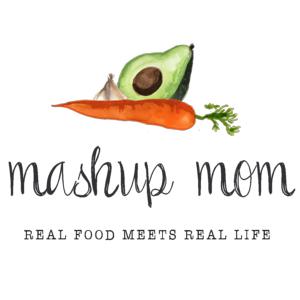 Your ALDI Shopping ListDairy & refrigeratedDozen Goldhen eggs, $1.18 (Mon, Fri)
8 oz brick Happy Farms cheddar, $1.99 (Weds, Thurs)
8 oz brick Happy Farms mozzarella, $1.99 (Fri)
Priano shredded Parmesan, $1.99 (Sun, Tues)GrocerySpecially Selected naan, $3.79 (Fri)
L’Oven Fresh hot dog buns, $.75 (Mon)
El Milagro flour tortillas, $.95 (Weds)
14.5 oz can Happy Harvest diced tomatoes, $.69 (Sun)
Dakota’s Pride black beans, $.69 (Thurs)
2 cans Casa Mamita diced tomatoes with green chilies, $1.18 (Sun, Weds)
Casa Mamita refried beans, $.79 (Weds)
Stonemill minced garlic in water, $1.79  (Sun, Tues, Weds, Thurs)
Casa Mamita Hatch Chile salsa, $2.69 (Thurs)Meat6 lbs bone-in chicken thighs, $4.74 (Sun, Tues)
6.5 lb whole boneless pork butt roast, $9.69 (Weds, Thurs, Fri)
19 oz brats, $2.49 (Mon)ProduceSeedless watermelon, $2.99 (Sun, Mon)
Cantaloupe, $1.29 (Weds)
5 oz SimplyNature organic baby spinach, $2.49 (Fri)
Bunch green onions, $.89 (Mon, Thurs, Fri)
2 lbs red grapes, $1.98 (Thurs, Fri)
3 lbs yellow onions, $2.29 (Mon, Weds, Thurs)
20 oz zucchini, $1.24 (Sun)
4 pack corn on the cob, $1.29 (Thurs)
5 lbs red potatoes, $3.29 (Sun, Tues, Thurs)
3 pack multicolored peppers, $3.69 (Mon, Fri)
Three Roma tomatoes, $.45 (Tues)
1 avocado, $1.49 (Weds)Total: $60.77Note: The days(s) on the shopping list show which meal(s) an item will be used in – If you’re skipping a night; easily delete the items you don’t need to purchase.ALDI Meal Plan week of 9/2/18 – Find the recipes at MashupMom.comALDI Meal Plan week of 9/2/18 – Find the recipes at MashupMom.comSundayItalian chicken thighs w/ zucchini & red potatoes, watermelonMondayLabor Day brats with peppers & onions, egg salad, watermelonTuesdaySlow cooker garlic Parmesan chicken & potatoes, tomatoesWednesdaySlow cooker salsa verde pulled pork tacos, cantaloupe, refried beansThursdaySouthwest pulled pork & potato bowls, grapesFridayCarnitas naan pizza, grapesSaturdayLeftovers – pizza night – eat out – or date night